Pigniczki es Tarsa Bt.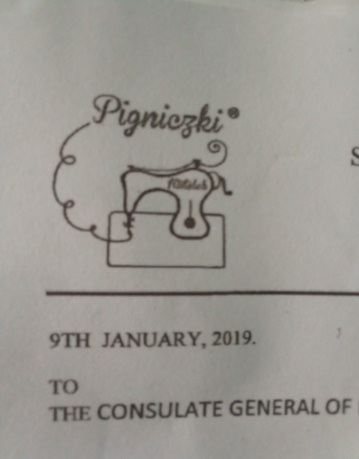 Szekhely:6760 Kistelek Dozsa Gy.u.Telefon: +36-62/259-971Mobil:+36-30/9-454-499E-mail: pignczkibt@gamil.com9TH JANUARY,2019TO THE CONSULATE GENERAL OF HUNGARY IN DHAKA BANGLADESHWE WOULD LIKE TO INVITE THE FOLLOWING PERSON OF WORLD VILLAGE SOURCING LTD. ADDRESS: HOLDING#20. M.A RASHID RAOD DOKKIN AUCHPARA, TONGI,GAZIPUR, BANGLADESH TO VISIT HUNGARY  FOR BUSINESS PURPOSES.NAME                                    	:MAUN MUHAMMAD AL.PASSPORT  NUMBER          	: BJ0193788(OLD PASSPORT NO: B0979499).DATE OF  BIRTH                   	:10 NOV 1980.DATE  OF ISSUE                     	: 12 NOVEMBER 2015.DATE FO EXPIRTY                  	:11 NOVEMBER 2020.  PLACE OF ISSUE                    	: DIP DHAKA, BANGLADESH.MR. MUHAMMAD AL MAMUN GENERAL MANAGER OF WORLD VILLAGE SOURCING LTD. DURING  THE  VISIT, HE  WILL HAVE  SEVERAL MEETING  IN OUR  COMPANY, TALKING  ABOUT HAND LOOM MADN RUGS /READY MADE GARMENTS & OTHERS  PRODUCTS OF BUSINESS. MR.MD ABDUL HAMID WILL ARRIVE IN HUNGARY ON 27 MAY,2019 AND REMAIN FOR APPROXIMATELY 12TH JUNE,2019.WORLD VILLAGE SOURCING LTD   WILL BE FINANCIALLY RESPONSIBLE FOR HIS VISIT INCLUDING ROUND TRIP INTERNATIONAL AIR FARE ROOM AND BOARD AND  OTHER TRAVEL EXPENSES.PLEASE MADE A VISA OF ONE YEAR (1YEAR) OF DURATION WITH MULTIPLE ENTRYIF YOU HAVE ANY QUESTIONS PLEASE FEEL FREE TO CONTACT US AT ANY TIME.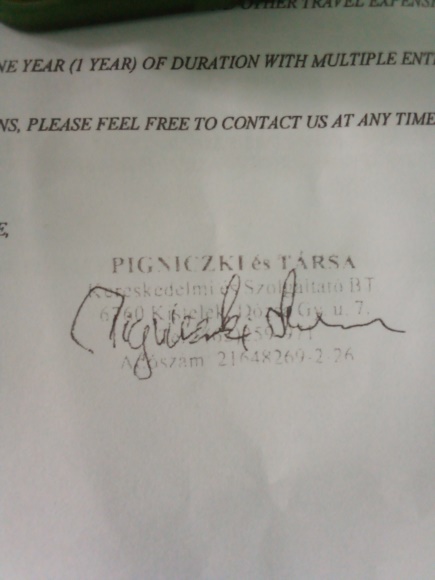 THANKKING YOU IN ADVANCE, SINCIERLYSANDOR PIGNICZHI.CELL NO:+36209799753.